AFRIKA1. NARAVNE ZNAČILNOSTIPOVRŠJE IN PROCESIostanek Gondvane (del prakontinenta Pangee)Afriški ščit (graniti, gnajsi)Sever Afrike – sedimenti (rečni, vetrni nanosi)Zahodna višjavja (vulkanske kamnine)RELIEFNE ENOTEMladonagubana gorstva(alp.orog) – AtlasStaronagubana gorstva(herc. orogeneza) – Kaplandija (Kapske gore) in Zmajeve GoreKotline: Kotlina ob Nigru, Čadska kotlina, Kotlina ob Belem Nilu, Kongova kotlina, Kalaharska kotlina, Kotlina ob Viktorijinem jezeruVišavja (ognjeniškega nastanka): Etiopsko in Somalijsko višavje, Vzhodnoafriško (Jezersko) višavjeJezera: Tanganjiško j., Viktorijino, Malavijsko jezero-najvišji vrh=Kibo (pogorje Kilimandžara) in Mt Kenya- tektonski jarki: ločujejo Afriko od Azije (Rdeče morje), Srednjeafriški in Vzhodnoafriški jarek- nekoč vulkanizem (največ na vzhodu) 		          (Port Sudan ob Rdečem morju)Visoka Afrika                                     Nizka Afrika(Benguela v Angoli)Afrika – narobe obrnjen krožnik (pragovi na robu celine – proti obali so strma pobočja – ovira za plovbo)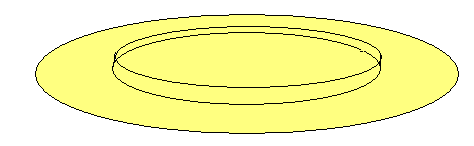 PODNEBJE IN RASTLINSKI PASOVIDejavniki:A geografska širina (večinoma v tropski pas, na S in J pa subtropski pas)ob ekvatorju območje nizkega zračnega pritiska, kamor se stekajo pasati, zrak se tukaj dviguje, adiabatno ohlaja – konvekcijske padavine)na 30. vzporedniku je stalno območje visokega zračnega pritiska (zračne mase, ki prihajajo od ekvatorja se tukaj spuščajo in adiabatno segrevajo, sušijo − puščave.Sonce v zenitu (ob ekvatorju dvakrat na leto – zato tudi dve deževni dobi) – največ padavinVpliv severne in južne polarne fronte (pozimi na S in J prinašajo zimsko deževje)B razporeditev kopnega in morjaNa severu širša Afrika- zato ima več kopenskih znač. (Sahara)Na jugu zaradi manjšega vpliva celine in večjega morja manjše puščave (Namib, Kalahari)C morski tokoviHladna sta Kanarski in Benguelski - JZTopli je Mozambiški (Agulhaški) – JV Č nadmorska višinaOrografska pregrada – padavineZaradi višine ni ekv.podnebja, temveč savanskoPODNEBNI IN RASTLINSKI TIPI1. Ekvatorialno podnebje in tropski deževni gozd2. Savansko podnebje in rastlinstvo3. Polpuščavsko podnebje in rastlinstvo (skromno rastl)4. Puščavsko podnebje in rastlinstvo (kaktusi, šopasta trava)5. Mediteransko podnebje in rastlinstvo 6. Vlažno subtropsko podnebje in vlažni subtropski gozd6. Gorsko podnebje in rastlinstvo ( 40 str)AFRIŠKO VODOVJE IN POMENObmočja:endoreično (reke končajo v jezerih)areična območja (ni stalnega rečnega omrežja) – puščaveReke:a) Nil (Modri in Beli Nil) - namakanjeb) Nigerc) Kongoč) Zambezid) OranjePomen rek- reke niso vplivale na poselitev in kmetijstvo kot npr v Aziji (Izjema je Nil – poselitev v srednjem in spodnjem toku)- slabo razvito prometno območje v Afriki – reke marsikje edina prometna pot (velika ovira so pragovi, reke tvorijo brzice – zato so zgradili železnice in ceste, kamor naložijo tovor)- hidroenergetska izraba (Afrika ima velik potencial – pragovi, ni izkorišćen), največje HE so na Nilu (Asuanski jez- prinesel elektriko, vendar ukinjeno naplvanje mulja- kmetje uporabljajo gnojila, zmanjšal ribolov), Volti, Zambeziju; - turizem (Križarjenje po Nilu, Zambezi – Viktorijini slapovi)2. DRUŽBENOGEOGRAFSKE ZNAČILNOSTIRASNA IN KULTURNA DELITEV AFRIKEdva dela: Na severu (belo arabsko preb., islam), Južno od Sahare (črnci)podsaharska Afrika (čska Afrika)DRUŽBENI RAZVOJ AFRIKE1. Od odkrivanja do odprave kolonializmaRt dobrega upanja (Portugalci), nato ostali EvropejciStik Evropejcev z afriškimi trgovci z sužnjiČrnski, evropski in arabski trgovci odpeljali okoli 30 milijonov ljudi iz AfrikeKonec trgovine s sužnji v 2.pol.20.stol.Kolonialne sile razdelile ozemlje (VB, FR, BE, PORT, IT, NEM, ŠP)Samo Etiopija in Liberija sta ostali samostojniBistvo kolonializma: izkoriščanje surovin ter na drugi strani ustvarjanje tržišča2. Osamosvojitev af. držav, neokolonializemKonec kolonializma: 60. letaNeokolonializem (sodelovanje z novimi državami in nekdanjimi kol.gospodarji) (države ostanejo izvoznice surovin)Hladna vojnaNerešena etnična vprašanja – vojne med državami, državljanske vojneBegunci (politični vzroki, naravne katastrofe)♣ JAR: politika rasnega razlikovanja med belimi priseljenci in črnsko večino (začetek 20. st.)Apartheid – povsem ločeno življenje vseh rasnih skupin, priviligirani belci. Uvedli rasistične zakone; rušili črnska barak. Naselja, izselili črnce – za njih so ustanovili bantustane (nekakšne čr. države znotraj JAR. Vedno večji upor črncev – zmagala črnska stranka. Odpravljen apartheid; vendar problemi niso bili rešeni. Socialne razlike med črnci in belci ostale. Povečal kriminal.NARAVNE DANOSTI IN MONOKULTURNO GOSPODARSTVOLibija – naftaJAR – naravno bogastvo, razvita ind (izobražena bela manjšina)Namibija, Bocvana (diamanti)Nigerija (nafta!- preb. Nimajo nič od tega)Monokulturno gospodarstvo: izvoz 1 ali 2 artiklov (npr. Kmetijski pridelki, rude)- ranljiva, saj cene močno nihajo- uvažajo ind. Izdelke, semena, gnojila – narasla je cena- države jemale posojila – nastopila je dolžniška kriza(rast brezposelnosti, sive ekonomijeTurizem (tujci vlagajo denar)arabske državeJAR, Kenija, Tanzanija♣ Razvoj turizma v Keniji: gore, savane, obale, safariji, treking, potapljanje – kopališki turizemAFRIŠKE BOLEZNIPogoji: vlažno, vroče podnebje, revščina, nečistoča, slabo razvito zdravstvo.a) Bilharzova bolezen (prenašajo vodni zajedalci)b) Rečna slepota (voda)c) Malarija – komar mrzličar (tropski deli)č) Spalna bolezen (muha cece – vpliva na kmetijstvo; v Tropski Afriki ni živinoreje)d) AIDS: 2/3 vseh okuženih živi v Afriki (Zimbabve, Bocvana)DEMOGRAFSKA EKSPLOZIJA, ZMANJŠEVANJE PRIDELAVE HRANE IN LAKOTA1. Demografska eksplozija: - najvišja rodnost na svetu- revni, neizobraženi – ne poznajo načrtovanja družine- v JAR in sos.dr. uspeva načrt.dr.- Zakaj toliko otrok? Vez med preteklostjo in prih, zaradi visoke umrljivosti veliko št. otrok pomeni preživetje rodu, kmetijska opravila, skrb za družino na stara leta2. Zmanjševanje pridelave hrane- vzroki: Dem. Eksplozija, izvažanje pridelkov3. Lakota, podhranjenost- ob naravnih katastrofah (suše) - najbolj prizadeto območje je Sahel- lakota v Etiopiji(1988 – zakasnitev humanitarne pomoči- umrlo 800.000 ljudi)SAHEL- pas med Saharo in savanskim pasom- od Senegala do Sudana- najrevnejše pokrajine- Vzroki:območje katastrofalnih suš (nestalne padavine)območje dezertifikacije (širjenje puščav)človek: povečanje št. preb po 50.letih,živinoreja – obremenitev okolja, osiromašenje tal – še večje delovanje erozije, širjenje puščavKMETIJSTVO 1. Pomen kmetijstva- najvišji delež kmečkega preb. na svetu (60% povprečje)- kmetijski izdelki najpomembnejši izvoz; po drugi strani pa Afrika uvaža veliko hrane*Vzroki zmanjšanja pridelka hrane na prebivalca: demografska eksplozija obremenila okolje, izčrpanje tal; Nizke cene kmet. pridelkov, draga semena, mehanizacija2. Oblike kmetijstva:a) Samooskrbno kmetijstvoselilno poljedeljstvo (Srednja Afrika)intenzivno samooskrbni kmetijstvo (povsod, polj. kombinirajo s živinorejo)nomadska živinoreja (Suha in polsuha območja – S, J IN V; Masaji)Kulture: maniok, jam, krompir, prosa, banane, koruza, riž; na namakalnih območjih ob Nilu še pšenica, koruza, sladkorni trs, zelenjava.b) Tržno kmetijstvotržna živinoreja (J)mediteransko kmetijstvo (vinogradništvo)plantažno gospodarstvo (povsod)Kulture: plantažne kul. Rastline: kakav (Slonokoščena obala- prva, Gana, Nigerija), čaj (Kenija), kava, palmovo olje, arašidi, kavčuk, bombaž, tobak, sladkorni trs; sredozemska območja: agrumi, oljka, vinska trta.*Ekofarming: model kmetijstva, povezava polj, živin, gojenja dreves – preprečiti erozijo tal. Težava je to, da traja dolgo časa.RUDARSTVO IN ENERGIJSKI VIRI- veliko bogastvo rud zaradi predkambrijskega Afriškega ščitaZaloge:diamanti(Bocvana, DR Kongo - Zair, JAR, Angola, Namibija), zlato (1.mesto JAR), platina (JAR), krom, mangan, vandijboksit (Gvineja), uran (Niger, Namibija), baker, železo (JAR), kobalten.virov: nafta(Nigerija in Libija), zemeljski plin(Alžirija) in črni premog(JAR)- kolonialisti izkoriščali rude- 80.leta – upad cen (kriza gosp.)- zaradi vojn, politične nestabilnosti – so se začele preusmerjati družbe v Azijo – upad rudarstva*Bakrov pas:  Zambija in DR Kongo; nadaljuje se v pokrajino Shaba; gosp. Kriza 80.let – državljanska vojna, Kongo nevarna država; upad proizvodnje bakra: padec cen, težave s transportom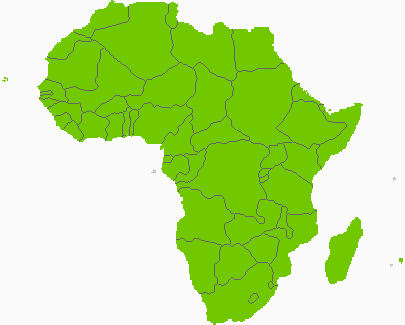 DRŽAVE IN GLAVNA MESTA:	MAROKO – Rabat 	SENEGAL – Dakar ALŽIRIJA – Alžir 	GVINEJA – Conarky 	LIBIJA – Tripolis 	LIBERIJA – Monrovia 	EGIPT – Kairo 	SLONOKOŠČENA OBALA SUDAN – Kartum 	GANA – Akra ČAD - N'Djemena 	KAMERUNNIGER – Niamey 	TUNIZIJA - TunisMALI	ETIOPIJA – Adis AbebaZAHODNA AFRIKA	SOMALIJA – Mogadiš MAVRETANIJA	KENIJA - NairobiDR KONGO – Kinšasa 	TANZANIJA – Dodoma ANGOLA – Luanda 	ZAMBIJA – Lusaka ZIMBABVE – Harare 	BOCVANA – Gaborone NAMIBIJA	JAR – Pretoria MOZAMBIK	MADAGASKAR – Antananarivo